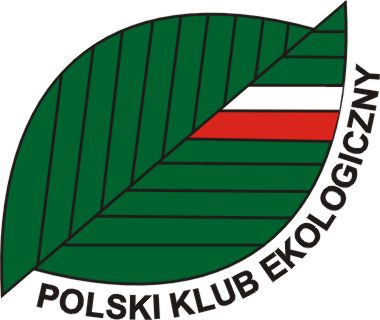 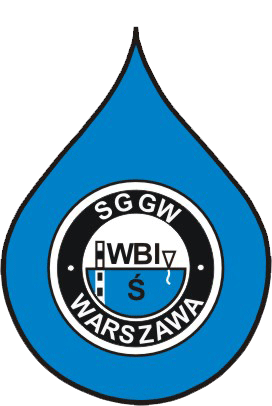 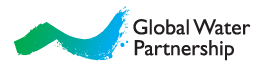 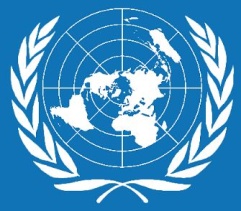 ZAPROSZENIEGlobal Water Partnership Polska wraz z Polskim Klubem Ekologicznym zapraszają na                                               Krajowe Konsultacje Wodne, prowadzone pod patronatem ONZw dniu 11 kwietnia 2014 r. godz. 9:30Szkoła Główna Gospodarstwa Wiejskiego w WarszawieWydział Budownictwa i Inżynierii ŚrodowiskaLaboratorium - Centrum Wodne(sala wystawiennicza, parter)ul. Ciszewskiego 602-776 WarszawaKonsultacje mają służyć podsumowaniu doświadczeń zdobytych podczas realizacji         Milenijnych Celów związanych z wodą w Polsce.  	Celem jest skonfrontowanie polskich realiów i możliwości z założeniami zrównoważonego rozwoju po 2015r., gdzie zapewnienie dostępu do wody o odpowiedniej jakości, jak również do urządzeń sanitarnych jest sprawą priorytetową, będącą podstawą praw człowieka. Całościowe podejście do obiegu wody oraz wdrożenie konieczności jej ochrony jest podstawą do rozwiązania problemów, związanych z wyżywieniem, zdrowiem, energią, edukacją, jak również z walką z nierównościami, oraz z dyskryminacją.Maria Staniszewska                                                                      Tomasz Okruszko                                                             Prezes Polskiego Klubu Ekologicznego                                      Prezes Global Water Partnership Polska